Иркутская область заняла 4 место в России по реализации лесной амнистии.Росреестром подведены итоги по направлению лесной амнистии. За прошедшие с момента запуска лесной амнистии 6 лет органы Росреестра применили этот механизм уже более 94 тысяч раз. Из них по инициативе Росреестра – 74 тысячи (79 %), по инициативе правообладателей и органов государственной власти – 20 тысяч (21 %).Наибольшая активность заявителей отмечена в Московской (11,1 тыс. заявлений) и Ленинградской областях (2,3 тыс.), Республике Карелия (1,5 тыс.), Иркутской (904) и Владимирской областях (864). Таким образом, Иркутская область заняла 4 место по России по активности заявителей в сфере лесной амнистии.Действительно, Управлением Росреестра по Иркутской области проводится серьезная работа по данному направлению. По словам начальника отдела повышения качества данных ЕГРН Управления Росреестра по Иркутской области Светланы Владимировны Артамоновой, Управлением проведено более 60 заседаний комиссии, рассмотрено более 19 тысяч земельных участков, из них в отношении 13 тысяч участков принято решение об исключении из государственного лесного реестра, а общая площадь таких земель составляет около 4 тысяч гектаров.Лесная амнистия позволяет устранить случаи пересечения земель лесного фонда с другими категориями. Зачастую на землях, которые официально относились к лесному фонду, фактически существуют населенные пункты или садоводства.При этом статус лесного участка налагает серьезные ограничения на собственников таких участков, вплоть до запрета строительства на таком участке. Лесная амнистия позволяет решить эту проблему и участки, которые раньше считались лесными, теперь становятся землями населенных пунктов или землями сельскохозяйственного назначения. Пресс-служба Управления Росреестра по Иркутской области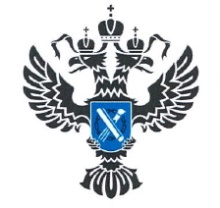 УПРАВЛЕНИЕ РОСРЕЕСТРАПО ИРКУТСКОЙ ОБЛАСТИ10 мая 2023 года10 мая 2023 года